СИЛАБУС КУРСУСИНЕКОЛОГІЧНІ ОСНОВИ ДІАГНОСТИКИ АНТРОПОГЕННИХ ПОРУШЕНЬ ПРИРОДНИХ ЕКОСИСТЕМОПИС ДИСЦИПЛІНИДисципліна «Синекологічні основи діагностики антропогенних порушень природних екосистем» спрямована на формування у здобувачів знань про методичні принципи встановлення причинно-наслідкових зв’язків пошкодження природних екосистем чи їхніх компонентів різними видами діяльності людини, а також практичних вмінь і навичків їх застосування з урахуванням особливостей типів екосистем та видів негативних чинників, їх комплексів.ПЕРЕЛІК КОМПЕТЕНТНОСТЕЙІнтегральна компетентністьЗдатність розв’язувати складні комплексні проблеми у сфері екології, охорони довкілля та збалансованого природокористування при здійсненні дослідницько-інноваційної діяльності, що передбачає глибоке переосмислення наявних та створення нових цілісних знань, оволодіння методологією наукової та науково-педагогічної діяльності, проведення самостійного наукового дослідження, результати якого мають наукову новизну, теоретичне та практичне значення.Здатність встановлювати походження і природу екологічних чинників та особливостей їхнього впливу на екосистеми ландшафтної сфери у часі і просторі на синекологічних засадах з урахуванням ефектів нейтралізації, сумації синергії та принципу емерджентності.Здатність системно осмислювати зміст причинно-наслідкових зв’язків і структуру конкретних екологічних проблем, які виникають внаслідок певних видів природокористування.Загальні компетентностіЗК01. Здатність до абстрактного, критичного та творчого мислення, генерування нових ідей, до аналізу і синтезу.ЗК04. Здатність проводити дослідження на відповідному рівні.ЗК05. Здатність до пошуку, оброблення та аналізу інформації з різних джерел.ЗК06. Вміння виявляти, ставити та вирішувати проблеми.ЗК09. Здатність розробляти та управляти проектами.Фахові компетентності спеціальності СК12. Здатність до засвоєння концепцій, теоретичних і практичних проблем, історії розвитку та сучасного стану наукових знань у сфері екології, охорони довкілля та оптимізації природокористування.СК13. Здатність до формування системного наукового світогляду сучасного природознавства, професійної етики та загальнокультурного світогляду.СК14. Здатність представляти результати власної наукової і науково-технічної діяльності, у тому числі за допомогою наукових публікацій. СК16. Здатність до інтелектуальної творчої діяльності, спрямованої на одержання нових знань та (або) пошук шляхів їх застосування в галузі екології, охорони довкілля та оптимізації природокористування.СК18. Здатність застосовувати міждисциплінарний і системний підходи, методи моделювання і пронозу під час проведення досліджень, аналізу екологічних проблем та розв’язання практичних задач в умовах неповної інформації, непередбачуваності змін, суперечливості нормативних вимог чи іншої невизначеності.СК19. Здатність визначати джерела походження чинників  негативного впливу на екосистеми, інші синтаксони біосфери та на людину, їх механізми дії у часі і просторі, оцінювати рівень їхньої небезпеки. СТРУКТУРА КУРСУРЕКОМЕНДОВАНІ ДЖЕРЕЛА ІНФОРМАЦІЇ Основна  література1. Методи наукових досліджень: навч. посібник / А.І. Грабченко, В.О. Федорович, Я.М. Гаращенко. Х.: НТУ «ХПІ», 2009. 142 с. 2. Методологія та організація наукових досліджень: навч. посібник / О.В. Крушельницька. К.: Кондор, 2006. 192 с. 3. Методологія науки. URL: http://www.inter-pedagogika. ru. 4. Методологія науки. URL: http://www.sites.google.com/site/fajrru/Home/scientific. 5. Методологія та організація наукових досліджень:  навч. посібник /  О.І. Гуторов; Харк. нац. аграр. ун-т ім. В.В. Докучаєва. Х.: ХНАУ, 2017. 272 с.6. Методологія та організація наукових досліджень: навч. посібник / Б.І. Мокін, О.Б. Мокін. Вінниця: ВНТУ, 2014. 180 с.7. Національна бібліотека України ім. В.І.  Вернадського. URL: http://www.nbuv.gov.ua. 8. Основи наукових досліджень: навч. посібник / М.В.Корягін, М.Ю.Чік. К.: Алерта, 2014. 622 с. 9. Основи методології та організації наукових досліджень: навч. посібник / за ред. А.Є. Конверського. К.: Центр навч. л-ри, 2010. 352 с. 10. Основи наукових досліджень: навч. посібник / А.О. Афанасьєв, Є.В. Кузькін. Х.: Вид. ХНЕУ, 2005. 96 с. 11. Основи  науково-дослідної  роботи: навч. посібник / Ю.І. Палеха, Н.О. Леміш. К.: Вид-во «Ліра-К», 2013. 336 с.12. Основи сталого розвитку аграрного сектора / За заг. ред. Я. Сансебе, Т.М. Димань.
Біла Церква, 2010.300 с.13. Організація та методика науково-дослідницької діяльності: підручник / В.М. Шейко, Н.М. Кушнаренко. 7-ме вид., переробл. і доп. К.: Знання, 2010. 295 с.14. Словник-довідник  науковця-початківця / Ю.М.  Краснобокий  . К.: Наук. світ, 2000. 83 с. 15. Центр  исследований  и статистики  науки.  URL: http://www.csrs.ru/. Додаткова1. Основи  методології  наукових  досліджень: навч. посібник / А.В. Демківський, П.І. Безус. К.: Акад. муніцип. упр., 2012. 276 с.2. Методологія наукових досліджень / А.М. Єріна. К. : Центр навч. л-ри, 2004. 212 с. 3. Методологія наукових досліджень: навч. посібн. / В.Є. Юринець; Львів. нац. ун-т ім. І. Франка. Львів: ЛНУ, 2011. 179 с.4. Методологія та методи наукового дослідження: навч. посібн. / О.В. Клименюк. К. : Міленіум, 2005. 186 с.5. Методичні підходи до формування тем дипломних і магістерських робіт, кандидатських і докторських дисертацій / М.Й. Малік, М.Ф. Кропивко, В.В. Лавринович, К.К. Пішеніна. Економіка АПК, 2011. № 10. С. 129–132. 6. Методологія наукових досліджень: підручник / Д.М. Стеченко, О.С. Чмир. 2-ге вид., переробл. і допов. К.: Знання, 2007. 317 c. 7. Логіка і методологія наукового дослідження / С. Фареник. К.: Вид. УАДУ, 2000. 340 с. 8. Організація та методика науково-дослідної діяльності: підручник / В.М. Шейко, Н.М. Кушнаренко. К.: Знання-прес, 2002. 296 с. Нормативно-правова література1. ДСТУ 3582–97. Скорочення слів в українській мові. Загальні вимоги та правила [Текст]: чинний від 01.07.1998. К.: Держстандарт України, 1998. 27 с.2. Законодавство України. URL: http://www. rada.kiev. ua; http://www. nau.kieua; http://www.ukrpravo. kiev. com; http://www.liga.kiev.ua. 3. Про наукову і науково-технічну діяльність. К.: Верховна Рада України. URL: http:// zakonl. rada.gov.ua/cgi-bin/laws/main.cgi?nreg=1977-124. Про затвердження Порядку формування Переліку наукових фахових видань України: Наказ Міністерства освіти і науки, молоді та спорту України № 1111 від 17 жовтня 2012 р.5. Український правопис. К.: Наукова думка, 2015. С. 151-185. URL: http://litopys.org.ua/pravopys/rozdil5.htmПОЛІТИКА ОЦІНЮВАННЯПолітика щодо дедлайнів і перескладання: Письмові роботи, надані з порушенням термінів без поважних причин, оцінюються на нижчу оцінку (- 10 балів). Політика щодо академічної доброчесності: Письмові роботи підлягають перевірці на наявність плагіату та допускаються до захисту з коректними текстовими запозиченнями (не більше 20%). Використання друкованих і електронних джерел інформації під час складання модулів та підсумкового заліку заборонено.Політика щодо відвідування: Відвідування занять є обов’язковим компонентом оцінювання. За об’єктивних причин (наприклад, хвороба, міжнародне стажування) навчання може відбуватись в он-лайн формі за погодженням із гарантом програми.Політика щодо виконання завдань: позитивно оцінюється відповідальність, старанність, креативність, фундаментальність.КРИТЕРІЇ ОЦІНЮВАННЯПідсумковий бал (за 100-бальною шкалою) визначається як середньозважена величина, залежно від питомої ваги кожної складової залікового кредиту:                      Структурні елементи:                                              Питома вага, % Поточне опитування, тестування – заліковий модуль 1                       20Поточне опитування, тестування – заліковий модуль 2                       20Поточне опитування, тестування – заліковий модуль 3                       20Комплексне практичне індивідуальне завдання (презентація)            40ШКАЛА ОЦІНЮВАННЯ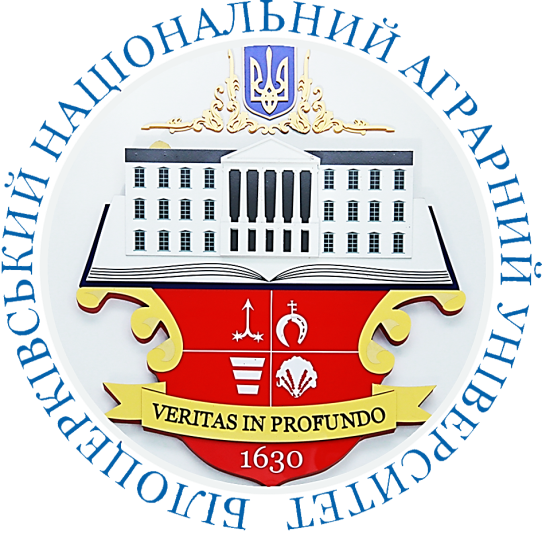 Ступінь вищої освіти – доктор філософії (PhD)Освітньо-наукова програма «Екологія»Кількість кредитів ECTS – 5Рік навчання – 2, семестр – 4Мова викладання – українська Керівник курсу: доктор с.-г. наук, професор ЛАВРОВ ВІТАЛІЙ ВАСИЛЬОВИЧ vitaliy.lavrov@btsau.edu.ua; vitaliy.lavrov@gmail.com Години (лек./практ.)ТемаРезультати навчанняЗавданняЗмістовий модуль 1. МЕТОДОЛОГІЧНІ  ЗАСАДИ СИНЕКОЛОГІЧНОЇ ДІАГНОСТИКИ ПОРУШЕНЬ ЕКОСИСТЕМЗмістовий модуль 1. МЕТОДОЛОГІЧНІ  ЗАСАДИ СИНЕКОЛОГІЧНОЇ ДІАГНОСТИКИ ПОРУШЕНЬ ЕКОСИСТЕМЗмістовий модуль 1. МЕТОДОЛОГІЧНІ  ЗАСАДИ СИНЕКОЛОГІЧНОЇ ДІАГНОСТИКИ ПОРУШЕНЬ ЕКОСИСТЕМЗмістовий модуль 1. МЕТОДОЛОГІЧНІ  ЗАСАДИ СИНЕКОЛОГІЧНОЇ ДІАГНОСТИКИ ПОРУШЕНЬ ЕКОСИСТЕМ2/2Тема 1. Науково-теоретичні основи діагностики антропогенних порушень природних екосистем РН01. Демонструвати глибоке знання передових концептуальних та методологічних основ природничих наук, що дає можливість переосмислювати та поглиблювати науку про навколишнє середовище.РН02. Демонструвати володіння загальнонауковими концепціями сучасного природознавства.Тести, питання2/2Тема 2. Принципи упорядкування різноманітності антропогенних впливів на природні екосистеми, вибору методів дослідження та визначення рамок проблемРН01. Демонструвати глибоке знання передових концептуальних та методологічних основ природничих наук, що дає можливість переосмислювати та поглиблювати науку про навколишнє середовище.РН02. Демонструвати володіння загальнонауковими концепціями сучасного природознавства.Тести, питання 2/4Тема 3. Екосистемний підхід до оцінки екологічних загроз для біорізноманіттяРН02. Демонструвати володіння загальнонауковими концепціями сучасного природознавства.РН13. Визначати походження і природу екологічних чинників та особливостей їхнього впливу на екосистеми ландшафтної сфери у часі і просторі на синекологічних засадах з урахуванням ефектів нейтралізації, сумації синергії та принципу емерджентності.РН15. Застосовувати міждисциплінарний і системний підходи, методи моделювання і прогнозу під час проведення досліджень, аналізу екологічних проблем та розв’язання практичних задач в умовах неповної інформації, непередбачуваності змін, суперечливості нормативних вимог чи іншої невизначеності.РН17. Оцінювати особливості впливу певних видів діяльності людини на навколишнє природне середовище (екосистеми, ландшафтне і біологічне різноманіття) і на людину.Тести, питання2/2Тема 4. Загальна структура та алгоритм польових досліджень стану природних екосистем в умовах комплексного антропогенного навантаженняРН05. Самостійно розробляти інноваційні комплексні наукові проекти в галузі екології, охорони довкілля  та оптимізації  природокористування. РН13. Визначати походження і природу екологічних чинників та особливостей їхнього впливу на екосистеми ландшафтної сфери у часі і просторі на синекологічних засадах з урахуванням ефектів нейтралізації, сумації синергії та принципу емерджентності.РН14. З’ясовувати на синекологічному рівні зміст причинно-наслідкових зв’язків і структуру конкретних екологічних проблем, які виникають внаслідок певних видів природокористування та неналежної співпраці суб’єктів діяльності.РН15. Застосовувати міждисциплінарний і системний підходи, методи моделювання і прогнозу під час проведення досліджень, аналізу екологічних проблем та розв’язання практичних задач в умовах неповної інформації, непередбачуваності змін, суперечливості нормативних вимог чи іншої невизначеності.РН16. Описувати явища та процеси в екологічних системах на різних рівнях організації життя з урахуванням принципу емерджентності, ефектів сумації, нейтралізації, синергії.Тести, питання2/2Тема 5. Методологія ландшафтно-геохімічних дослідженьРН06. Застосовувати методи математичного і геоінформаційного аналізу та моделювання сучасного стану та прогнозування змін екосистем та їх складових.РН13. Визначати походження і природу екологічних чинників та особливостей їхнього впливу на екосистеми ландшафтної сфери у часі і просторі на синекологічних засадах з урахуванням ефектів нейтралізації, сумації синергії та принципу емерджентності.РН17. Оцінювати особливості впливу певних видів діяльності людини на навколишнє природне середовище (екосистеми, ландшафтне і біологічне різноманіття) і на людину.Тести, питання2/2Тема 6. Використання методів факторіальної екології для оцінки екологічних впливівРН13. Визначати походження і природу екологічних чинників та особливостей їхнього впливу на екосистеми ландшафтної сфери у часі і просторі на синекологічних засадах з урахуванням ефектів нейтралізації, сумації синергії та принципу емерджентності.РН14. З’ясовувати на синекологічному рівні зміст причинно-наслідкових зв’язків і структуру конкретних екологічних проблем, які виникають внаслідок певних видів природокористування та неналежної співпраці суб’єктів діяльності.РН17. Оцінювати особливості впливу певних видів діяльності людини на навколишнє природне середовище (екосистеми, ландшафтне і біологічне різноманіття) і на людину.Тестипитання,модульний контрольЗмістовий модуль 2. ДІАГНОСТИКА ВПЛИВУ ОСНОВНИХ ГРУП АНТРОПОГЕННИХ ЧИННИКІВ НА ХАРАКТЕРНІ ТИПИ ЕКОСИСТЕМ ТА ОСНОВНІ ЇХ КОМПОНЕНТИЗмістовий модуль 2. ДІАГНОСТИКА ВПЛИВУ ОСНОВНИХ ГРУП АНТРОПОГЕННИХ ЧИННИКІВ НА ХАРАКТЕРНІ ТИПИ ЕКОСИСТЕМ ТА ОСНОВНІ ЇХ КОМПОНЕНТИЗмістовий модуль 2. ДІАГНОСТИКА ВПЛИВУ ОСНОВНИХ ГРУП АНТРОПОГЕННИХ ЧИННИКІВ НА ХАРАКТЕРНІ ТИПИ ЕКОСИСТЕМ ТА ОСНОВНІ ЇХ КОМПОНЕНТИЗмістовий модуль 2. ДІАГНОСТИКА ВПЛИВУ ОСНОВНИХ ГРУП АНТРОПОГЕННИХ ЧИННИКІВ НА ХАРАКТЕРНІ ТИПИ ЕКОСИСТЕМ ТА ОСНОВНІ ЇХ КОМПОНЕНТИ2/2Тема 7. Методологія системної діагностики та зонування аеротехногенної трансформації лісових екосистемРН13. Визначати походження і природу екологічних чинників та особливостей їхнього впливу на екосистеми ландшафтної сфери у часі і просторі на синекологічних засадах з урахуванням ефектів нейтралізації, сумації синергії та принципу емерджентності.РН15. Застосовувати міждисциплінарний і системний підходи, методи моделювання і прогнозу під час проведення досліджень, аналізу екологічних проблем та розв’язання практичних задач в умовах неповної інформації, непередбачуваності змін, суперечливості нормативних вимог чи іншої невизначеності.РН16. Описувати явища та процеси в екологічних системах на різних рівнях організації життя з урахуванням принципу емерджентності, ефектів сумації, нейтралізації, синергії.РН17. Оцінювати особливості впливу певних видів діяльності людини на навколишнє природне середовище (екосистеми, ландшафтне і біологічне різноманіття) і на людину.Тести, питання2/2Тема 8. Принципи і методи дослідження фітоценозівРН16. Описувати явища та процеси в екологічних системах на різних рівнях організації життя з урахуванням принципу емерджентності, ефектів сумації, нейтралізації, синергії.РН17. Оцінювати особливості впливу певних видів діяльності людини на навколишнє природне середовище (екосистеми, ландшафтне і біологічне різноманіття) і на людину.  Тести, питання2/2Тема 9. Фітоіндикаційні методи діагностики та прогнозування антропогенних змін природних екосистемРН16. Описувати явища та процеси в екологічних системах на різних рівнях організації життя з урахуванням принципу емерджентності, ефектів сумації, нейтралізації, синергії.РН17. Оцінювати особливості впливу певних видів діяльності людини на навколишнє природне середовище (екосистеми, ландшафтне і біологічне різноманіття) і на людину.  Тести, питання2/2Тема 10. Діагностика впливу промислових аерополютантів на лісові рослини за оцінкою реакцій на різних рівнях організації життяРН13. Визначати походження і природу екологічних чинників та особливостей їхнього впливу на екосистеми ландшафтної сфери у часі і просторі на синекологічних засадах з урахуванням ефектів нейтралізації, сумації синергії та принципу емерджентності.РН16. Описувати явища та процеси в екологічних системах на різних рівнях організації життя з урахуванням принципу емерджентності, ефектів сумації, нейтралізації, синергії.Тести, питання2/2Тема 11. Геоботанічні основи дослідження фітоекосистемРН16. Описувати явища та процеси в екологічних системах на різних рівнях організації життя з урахуванням принципу емерджентності, ефектів сумації, нейтралізації, синергії.РН17. Оцінювати особливості впливу певних видів діяльності людини на навколишнє природне середовище (екосистеми, ландшафтне і біологічне різноманіття) і на людину.  Тести, питання2/2Тема 12. Дендроіндікаційний метод оцінки впливу негативних екологічних факторів на деревостаниРН13. Визначати походження і природу екологічних чинників та особливостей їхнього впливу на екосистеми ландшафтної сфери у часі і просторі на синекологічних засадах з урахуванням ефектів нейтралізації, сумації синергії та принципу емерджентності.РН16. Описувати явища та процеси в екологічних системах на різних рівнях організації життя з урахуванням принципу емерджентності, ефектів сумації, нейтралізації, синергії.Тести, питання2/2Тема 13. Дослідження рекреаційної трансформації екосистемРН16. Описувати явища та процеси в екологічних системах на різних рівнях організації життя з урахуванням принципу емерджентності, ефектів сумації, нейтралізації, синергії.РН17. Оцінювати особливості впливу певних видів діяльності людини на навколишнє природне середовище (екосистеми, ландшафтне і біологічне різноманіття) і на людину.  Тести, питання2/2Тема 14. Структурно-просторові особливості антропогенних змін урбоекосистем та їхніх зелених зонРН13. Визначати походження і природу екологічних чинників та особливостей їхнього впливу на екосистеми ландшафтної сфери у часі і просторі на синекологічних засадах з урахуванням ефектів нейтралізації, сумації синергії та принципу емерджентності.РН15. Застосовувати міждисциплінарний і системний підходи, методи моделювання і прогнозу під час проведення досліджень, аналізу екологічних проблем та розв’язання практичних задач в умовах неповної інформації, непередбачуваності змін, суперечливості нормативних вимог чи іншої невизначеності.РН17. Оцінювати особливості впливу певних видів діяльності людини на навколишнє природне середовище (екосистеми, ландшафтне і біологічне різноманіття) і на людину. Тестипитання,модульний контроль. Підсумкова оцінкаЗа шкалою університетуЗа національною шкалоюЗа шкалою ECTS90-100відмінноA (відмінно)85-89добреB (дуже добре)75-84добреC (добре)65-74задовільноD (задовільно)60-64задовільноE (достатньо)35-59незадовільноFX (незадовільно з можливістю повторного складання)1-34незадовільноF (незадовільно з обов’язковим повторним курсом)